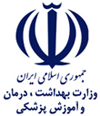 معاونت تحقیقات و فن آوریمرکز هماهنگی و توسعه تحقیقاتفرم ارزشیابی فعالیتهای تحقیقاتی سال 1399 واحد توسعه تحقیقات بالینی بیمارستان…….1-ظرفیت سازی1-1  مشاوران و پژوهشیاران واحد (جدول زیرتکمیل و در وب سایت واحد در بخش فعالیتهای واحد بارگذاری شود)نحوه محاسبه امتیاز:برای همکاری مشاوران دارای مدرک دکتری  و مرتبط تا  100 امتياز  و برای موارد کارشناسی و کارشناسی ارشد مرتبط تا 50  امتياز تعلق مي‌گيرد. (در مواردیکه مدرک تجصیلی مشاور غیر مرتبط باشد نصف امتیاز مربوطه تعلق خواهد گرفت)مستندات لازم: حکم استخدامی یا مدرک تحصیلی مشاور ارسال گردد.1-2  ساختار فيزيكي وامکانات واحد  لازم است در قسمت معرفی واحد در وب سایت مشخصات فیزیکی شامل محل قرار گرفتن واحد در داخل بیمارستان و فضای فیزیکی و امکانات زیرساختی بطور مختصر بیان و  با عکسهای مرتبط نشان داده شود. در صورتیکه واحد در فضای خارج از بیمارستان راه اندازی شده باشد امتیازی تعلق نمی گیرد.نحوه محاسبه امتیاز:  براساس امکانات فیزیکی واحد در بیمارستان تا 100 امتیاز تعلق می گیرد1-3  وب سايت اختصاصی واحد توسعه تحقيقات بالينیمقتضی است web page  مربوط به واحد توسعه تحقيقات بالينی بر روی پورتال معاونت تحقیقات و فناوری طراحی و از صفحه اول وب سايت بیمارستان نیز  دارای لينک  مستقيم دسترسی باشد. همچنين ضروری است محتوای این وب سایت حداقل الگوی پيشنهادی ذیل را در بر گيرد.  آدرس ورود به وب سایت واحد در قسمت حتما وارد شود نحوه محاسبه امتیاز: در صورت تائید محتوا و کیفیت، به این بخش تا سقف 600  امتياز تعلق می گيرد.1-4  كارگاههاي حضوری و غیرحضوری برگزار شده براي محققين بيمارستان  : بر اساس رسالتهای واحدها لازم است گارگاهها در خصوص طراحی، اجرا و انتشار و تبت و تولید رسانی نتایج پژوهش باشند.. گروههای هدف نیز از بین گروههای هدف برنامه انتخاب شده باشند. اطلاعات مندرج در سایت واحد شامل موارد ذیل ملاک ارزیابی خواهند بود.مستندات مورد ارزیابی:در مورد هر کارگاه درج برنامه، فهرست شرکت کنندگان و اسلایدهای یا محتوای ارائه شده در کارگاه در وب سایت الزامی است. نحوه محاسبه امتیاز:به ازای هر دوره گارگاه تا 30 امتياز درصورت تکرار دوره  تا 15 امتياز تعلق می گيرد . (حداکثر امتیاز کارگاه 300 می باشد).1-5 جذب اعتبارمستندات لازم:  نامه مربوط به ابلاغ اعتبار ارسال گردد.2-دستاوردها1-2-مقالات منتشر شده با مشاوره / همکاری واحد که از طریق بارگذاری pdf کامل مقاله و یا لینک آن در سایت واحد قابل دسترسی باشند.به  مقالاتيکه در  بخش تقدیر و تشکر (Acknowledgement) آنها از واحد توسعه تحقیقات بالینی تقدیر و تشکر شده است امتیاز تعلق می گیرد.در صورتیکه در مقاله ای در بخش افیلیشن  به وضوح نقش واحد مشخص شده باشد نیز امتیاز مربوطه قابل محاسبه خواهد بود.به مقالات فارسی که  تاريخ انتشار آنها  در سال 1399 باشد امتياز تعلق می گيرد (از اول فروردين تا 29 اسفند 1399)به مقالات انگليسی که  تاريخ انتشار آنها  مقارن با سال 1399 شمسی باشد امتياز تعلق می گيرد (از اول آپریل 2020 تا پایان مارچ 2021)به مقالات Article in press  در سال چاپ و انتشار نسخه پی دی اف آن امتياز تعلق می گيرد.مستندات مورد بررسی:رویت فايل PDF   یا متن کامل مقالات از طریق لینک مستقیم که که در بخش تقدیر و تشکر (Acknowledgement) آن نام واحد های ذکر شده است. در صورتیکه مقاله در چند نمایه همپوشانی  داشته باشد صرفا لینک نمایه ای قرار داده شود که بالاترین امتیاز را دارد. ضروری است  نام واحد و تاریخ  چاپ مقاله هایلایت شده باشد.ضمنا مقالات مرتبط با کوید 19 به صورت جداگانه بارگذاری گردد.ضروری است خلاصه وضعیت مقالات طبق الگوی جدول زیر  بصورت فایل اکسل  تهیه و  بارگذاری گردد:نحوه محاسبه امتیاز:تعداد و نوع مقالات  از  پايگاه  Pub Med, ISI  وScopus   طبق جدول زير امتياز دهی می شود. 2-2-بانک داده های پژوهشی تخصصی  طبق بندی شده و کاربردی ( نظیر بیو بانک پاتولوژی یک بیماری،  بانک رادیو گرافی بیماران، بانک سونوگرافی و...)در خصوص بانکهای داده های پژوهشی لازم است این بانکها با مشارکت کامل واحد شکل گرفته باشند. قابلیت و کاربری تحقیقاتی از اصول لازم ارزیابی این موارد خواهد بود و بانکهای معمول ثبت داده های مراجعین به بخش های مختلف بیمارستان ها و همچنین بانکهای ثبت شده از طریق برنامه دیتا ریجستری در این گروه قرار نخواهند گرفت.مستندات مورد ارزیابی:ليست بانکهای اطلاعاتی بايد در وب سايت واحد بارگذاری گردد و ضوابط و روند دسترسی پژوهشگران داخل و خارج دانشگاه به آن به طور واضح ذکر شود ( قابلیت دستیابی داده ها آنها در وزارتخانه مورد آزمایش قرار خواهد گرفت)مقتضی است اطلاعات ذیل برای هر یک از بانکها از طریق سایت واحد قابل رویت باشد:نحوه محاسبه امتیاز:به هر بانک اطلاعاتی مورد تائید در نخستین مرتبه ارزیابی آن 300 امتیاز تعلق می‌گیرد. بعد از نخستین سال کسب امتیاز، حسب موارد تکمیلی و ارتقا و توسعه کاربردی آن امتیاز لحاظ خواهد شد.2-3  اختراعات و نوآوریهای ثبت شده  که با همکاری واحد در اداره ثبت اختراعات ایران یا مجامع معتبر بین المللی  به ثبت نهایی رسیده باشند.مستندات: موارد زیر باید در وب سایت قابل رویت باشد (یا به همرامه نامه معاونت پژوهشی ارسال گردد) :تصویر اصل گواهی ثبت اختراع به تاریخ سال 1399 (2020)تایید مخترع/ مخترعین مبنی بر همکاری واحد و ذکر زمینه همکاری واحد . گواهی معاونت پژهشی دانشگاه مبنی بر همکاری واحد در  زمینه ثبت اختراع مربوطهنحوه محاسبه امتیاز: به هر مورد ثبت اختراع  بر اساس اهمیت و کاربردی بودن آن و  مشارکت واحد تا 300 امتیاز تعلق می گیرد.2-4 -سایر فعاليت های برجسته و اقدامات نوآورانه هم راستا با اهداف واحد كه در سال1399 صورت گرفته است. مستندات مربوطه باید در وب سایت قابل رویت باشد .2-5 فعالیتهای مربوط به کوید 19 که با همکار ی واحد صورت گرفته است(در سال 1399) :مستندات مورد ارزیابی:لازم است برنامه زمانبندی اقدامات واحد و نیز فعالیتهای انجام شده در قالب طرح، ، کارگاه ( حضوری/ غیرحضوری)، وبینار، پروتکل های بهداشتی، راهنمای بالینی و ... در بخشی از سایت با عنوان فعالیتهای مرتبط با کووید 19 قابل رویت باشد.به طرحهای تحقیقاتی که در شورای پژوهشی واحدهای توسعه تحقیقات بالینی در خصوص کوید 19مصوب شده باشد حداکثر تا 20 امتیاز تعلق می گیرد. اگرواحدهای توسعه تحقیقات بالینی برگزار کننده کارگاههای مرتبط  باشند و گروههای هدف نیز از بین گروههای هدف برنامه کووید انتخاب شده باشند به ازای هر دوره گارگاه تا 30 امتياز تعلق می گيرد .تهیه یا مشارکت در تدوین راهنماهای بالینی، پروتکل های بهداشتی هر مورد تا 30 امتیاز تعلق می گیرد.برگزاری جلسات علمی اجرایی و ارایه صورت جلسات ، وبینارها ی  مرتبط هرکدام تا 5 امتیاز تعلق می گیردخلاصه شاخصها و سقف امتیازاتخلاصه شاخصها و سقف امتیازاتخلاصه شاخصها و سقف امتیازاتخلاصه شاخصها و سقف امتیازاتردیفمحورهای اصلیشاخصهاسقف امتیازات1ظرفیت سازیمشاوران و پژوهشیاران واحد5001ظرفیت سازیساختار فيزيكي واحد1001ظرفیت سازیوب سايت اختصاصی واحد توسعه تحقيقات بالينی6001ظرفیت سازیبرگزاری کارگاهها3001ظرفیت سازیجذب اعتبارامتیاز با نظرکمیته ارزشیابی معاونت مشخص می شود2دستاوردهاانتشار مقالاتبدون سقف2دستاوردهابانک داده های پژوهشیهر بانک حداکثر 300 امتیاز2دستاوردهافعاليت و اقدامات نوآوریهر مورد حداکثر 100 امتیاز2دستاوردهاثبت اختراعهر مورد حداکثر تا 300  امتیازاطلاعات کلی معرفی بیمارستان و واحداطلاعات کلی معرفی بیمارستان و واحداطلاعات کلی معرفی بیمارستان و واحداطلاعات کلی معرفی بیمارستان و واحداطلاعات کلی معرفی بیمارستان و واحداطلاعات کلی معرفی بیمارستان و واحداطلاعات بيمارستاناطلاعات بيمارستاناطلاعات بيمارستاناطلاعات بيمارستاناطلاعات بيمارستاناطلاعات بيمارستاننام و نام خانوادگي رئيس بيمارستاننام و نام خانوادگي رئيس بيمارستان........................................................................آخرين مدرک تحصیلی و درجه علمی رئيس بيمارستانآخرين مدرک تحصیلی و درجه علمی رئيس بيمارستان........................................................................تعداد مراكز تحقيقاتي بيمارستان تعداد مراكز تحقيقاتي بيمارستان ........................................................................تعداد اعضا هيات علمي شاغل در بيمارستانتعداد اعضا هيات علمي شاغل در بيمارستانفوق تخصص/ فلوشيپ بالينیفوق تخصص/ فلوشيپ بالينی....................................تعداد اعضا هيات علمي شاغل در بيمارستانتعداد اعضا هيات علمي شاغل در بيمارستانتخصص بالينیتخصص بالينی....................................تعداد اعضا هيات علمي شاغل در بيمارستانتعداد اعضا هيات علمي شاغل در بيمارستانPhDPhD....................................تعداد اعضا هيات علمي شاغل در بيمارستانتعداد اعضا هيات علمي شاغل در بيمارستانسایر مقاطعسایر مقاطع....................................اطلاعات واحدتوسعه تحقیقات بالینیاطلاعات واحدتوسعه تحقیقات بالینیاطلاعات واحدتوسعه تحقیقات بالینیاطلاعات واحدتوسعه تحقیقات بالینیاطلاعات واحدتوسعه تحقیقات بالینیاطلاعات واحدتوسعه تحقیقات بالینینام و نام خانوادگي رئيس واحدنام و نام خانوادگي رئيس واحد..................سال تصويب واحدسال تصويب واحد..................شماره تلفن همراه رئيس واحدشماره تلفن همراه رئيس واحد..................سال تصويب واحدسال تصويب واحد..................آخرين مدرک تحصیلی و درجه علمی رئيس واحدآخرين مدرک تحصیلی و درجه علمی رئيس واحد..................سال تصويب واحدسال تصويب واحد..................نام و نام خانوادگي کارشناس مسئول واحدنام و نام خانوادگي کارشناس مسئول واحد........................................................................شماره تلفن همراه کارشناس مسئول واحدشماره تلفن همراه کارشناس مسئول واحد........................................................................شماره تلفن مستقيم  واحد شماره تلفن مستقيم  واحد ........................................................................آدرس پست الكترونيكي واحد يا رئيس واحدآدرس پست الكترونيكي واحد يا رئيس واحد............................................................رديفزمینه ارایه امشاوره /پژوهشیارینام و نام خانوادگی مشاورآخرين مدرک و رشته تحصيلی مشاورتلفن همراهامتیاز1مشاورآمار2مشاور اپیدمیولوژی3مشاور اخلاق پزشکی4مشاور زبان انگلیسی5مشاور امور کامپیوتری و ساب‌میتمجموع امتیازمجموع امتیازمجموع امتیازمجموع امتیازمجموع امتیازلینک آدرس وب سایت واحد:ردیفموارد قابل مشاهده در web page  واحدامتیاز1طراحی صفحه اختصاصی واحد توسعه تحقيقات بالينی 2معرفی مناسب واحد و اهداف آن 3ارائه برنامه راهبردی واحد4ارائه ليست خدمات قابل مشاوره ای و تحقیقاتی  5ارائه  فهرست مشاوران واحد  و ذکر  زمينه مشاوره‌ای6ارائه برنامه زمانبندی مشاوره حضوری / غیرحضوری7ارائه راهنمای  روند و چرخه پذيرش و انجام مشاوره 8ارائه قابليت پذيرش و اجرای امور مشاوره به صورت الکترونيکی 9ارائه خلاصه صورت جلسات شورای پژوهشی  بيمارستان10ارائه فهرست و پی دی اف مقالات منتشر شده با ذکر نام واحد در قسمت تقدیر و تشکر11ارائه فهرست و محتوای خلاصه مقالات گنگر ه ها (منتشر شده با همکاری واحد)12ارائه   ليست طرحها و پايان نامه ها ی اجرا شده با همکاری واحد13ارائه  لیست ثبت اختراعات و نوآوریها  با همکاری واحد14ارائه فهرست بانکهای اطلاعاتی و  فرايند  دسترسی پژوهشگران جهت بهره برداری از آنها15ارائه فهرست محتوای آموزشی عمومی و اختصاصی  در مورد  طراحي،  اجرا و انتشار پژوهش بالينی16انعکاس اخبار عملکرد و گزارش فعاليتهای واحد17انعکاس خلاصه اخبار آخرين يافته  پژوهشهای بالينی18انعکاس اقدامات انجام یافته با همکاری واحد در خصوص کوید 1919اوجود راههای ارتباطی با مخاطبان و دریافت پیشنهادات و نظرات به صورت بر خط20ساير موارد مرتبط  ( نظیر  لينکهای مفيد و مرتبط با توسعه تحقيقات بالينی)امتیازرديفعنوان گارگاه/ نحوه برگزاری( حضوری یا غیر حضوری)تاریخ برگزاری وساعتتعداد كل شركت گنندگانمدرسامتیازامتیازامتیازامتیازردیفمنبع  جذب اعتبارمبلغ جذب(ریال)شماره نامه ابلاغ اعتبار به واحد1معاونت پژوهشی دانشگاه 2بیمارستان 3سایرمقاله مربوط به کوید 19 است (بلی/خیر)امتیاز مقالهتاریخ دقیق چاپنوع نمایهنوع مقالهعنوان مقالهردیف مقالهنوع نمایهنوع نمایهOriginal orReview Article/Editorial/ResearchletterCase ReportLetter toEditorISIامتیاز30252015PubMedامتیاز 25201510Scopusامتیاز2015105سایرنمایه هاامتیاز151055موضوعردیفعنوان بانک داده1هدف از ایجاد بانک2وجود لینک بانک در صفحه واحد3گروههای کاربری4فیلدهای ثبت داده5بازه زمانی ثبت داده ها6تواتر به روز رسانی داده ها7رعایت اصول اخلاقی و محرمانگی8نحوه اطلاع رسانی به گروههای مخاطب داده های بانک9نوع و موضوع خروجی های بانک 10تطابق با استانداردهای جهانی تبادل اطلاعات پزشکی11برخورداری و پشتیبانی از استانداردهای مطرح مهندسی_پزشکی12استفاده از سیستم های نرم افزاری جهت آرشیو، ذخیره یابی و بازیابی اطلاعات تصویری13سیستم های امنیت اطلاعات14مدیریت سطوح دسترسی به اطلاعات15امکان ایجاد ارتباط اینترنتی و اینترانتی16مدیریت درخواست داده ها توسط محققین متقاضی و پاسخ17فرایند و شرایط استفاده ذی نفعان و پژوهشگران از داده ها18مسوول مدیریت بانک19آموزش و راهنمای کاربران22جدول امتیاز شاخص های مرتبط با کووید19واحدهای توسعه تحقیقات بالینیجدول امتیاز شاخص های مرتبط با کووید19واحدهای توسعه تحقیقات بالینیجدول امتیاز شاخص های مرتبط با کووید19واحدهای توسعه تحقیقات بالینیجدول امتیاز شاخص های مرتبط با کووید19واحدهای توسعه تحقیقات بالینیجدول امتیاز شاخص های مرتبط با کووید19واحدهای توسعه تحقیقات بالینیجدول امتیاز شاخص های مرتبط با کووید19واحدهای توسعه تحقیقات بالینیجدول امتیاز شاخص های مرتبط با کووید19واحدهای توسعه تحقیقات بالینیجدول امتیاز شاخص های مرتبط با کووید19واحدهای توسعه تحقیقات بالینیجدول امتیاز شاخص های مرتبط با کووید19واحدهای توسعه تحقیقات بالینیجدول امتیاز شاخص های مرتبط با کووید19واحدهای توسعه تحقیقات بالینیجدول امتیاز شاخص های مرتبط با کووید19واحدهای توسعه تحقیقات بالینیجدول امتیاز شاخص های مرتبط با کووید19واحدهای توسعه تحقیقات بالینیردیفنام دانشگاهنام واحدمقالهطرح تحقیقاتیکارگاهراهنمای بالینیپروتکل های بهداشتیجلسات علمی اجراییوبینارفراخوان هاجمع امتیاز